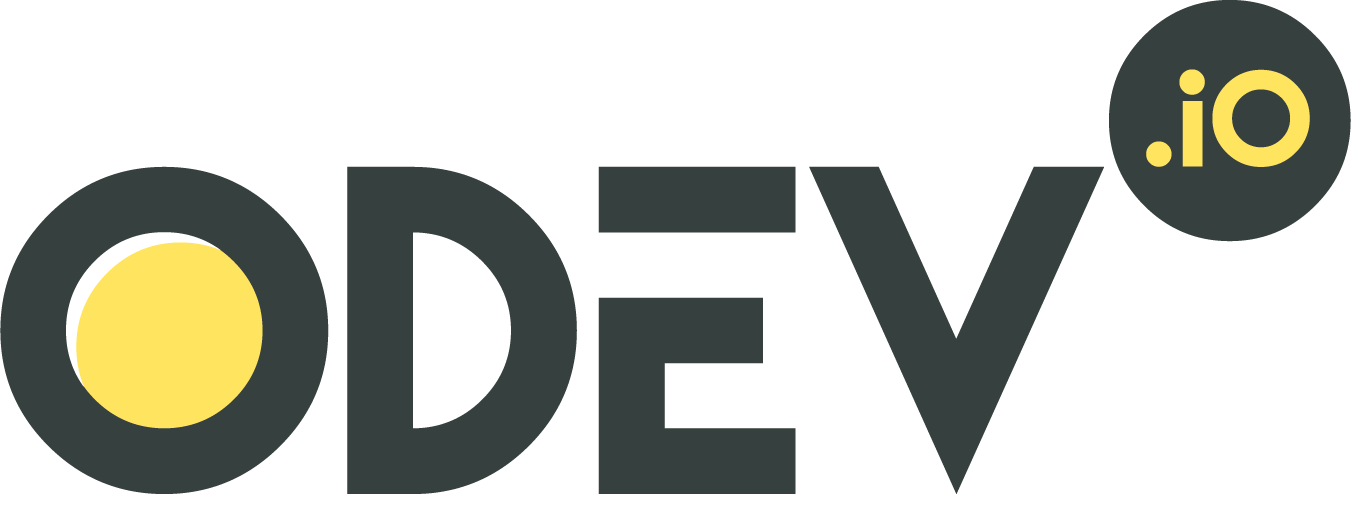 Otpusk DevelopmentТел. (044) 227-46-19Моб. (093) 971-95-37 manager@odev.io
skype: odev_ioБриф
 на создание сайтаЭта анкета поможет нам подготовиться к работе так, чтобы мы сделали её для вас наилучшим образом. Заказ не является техническим заданием, и лишь поможет нам понять, каким вы видите ваш будущий Сайт.Если какие-либо из вопросов анкеты покажутся вам сложными, пожалуйста, обратитесь к нам за разъяснениями. Перед началом нашего сотрудничества хочется особо подчеркнуть следующее. Производство Сайта —  сложная и объемная задача, находящаяся на стыке проектирования, искусства и программирования. Чтобы мы успешно справились с ней и вы получили на выходе Сайт, который отвечает вашим требованиям и решает поставленные задачи, необходимо учесть два момента. Первое. Производство Сайта потребует лично от вас не меньших усилий, чем от нас. К сожалению, мы не можем проникнуть к вам в мысли, поэтому нужна данная форма, и следующее за ней Техническое задание. Ваша задача не только предоставить нам всю необходимую для работы информацию, но и наиболее полно погрузить нас в свой замысел.  Второе. Ваш сайт — это не только лицо вашей компании, но и лицо нашей компании. Наша работа должна быть интересной, и мы должны гордится тем, что сделаем для вас. Поэтому у нас должна быть некоторая свобода для творчества. Нам также нужно ваше доверие в тех вопросах, в которых мы более компетентны. Свобода и доверие станут для нас серьезными мотивирующими факторами, и это положительно отразится на качестве нашей работы. Общая информация1. Контактное лицо, е-мейл, скайп, мобильный телефон2. Домен, на котором будет работать сайт3. Вы будете использовать наш хостинг или у вас есть свой? Если есть свой, укажите здесь данные для FTP и/или SSH-доступа4. Для чего вам нужен Сайт? Какие задачи он будет решать?(Например: получить телефон клиента, привлечь клиента в офис, поддержать рекламную кампанию в Google, просто будете указывать сайт на визитке и т.п.)Целевая аудитория5. Опишите целевую аудиторию Сайта, или портрет вашего типичного клиента.(Пол, примерный возраст, социальный статус и уровень дохода, привычки, убеждения, район проживания, наличие авто и т.д.. Чем больше информации и чем более точен портрет, тем лучше)6. С какими проблемами сталкивается клиент при обращении за вашим товаром/услугой (к вам и другим поставщикам)? (Например, сложно выбрать, нет доставки, продают подделки, большой размер предоплаты)7. Как клиенты будут попадать на ваш сайт? (Например: визитки которые мы даём клиента, или реклама в поисковых системах)Информация о компании8. Название компании для упоминания в заголовках и на страницах сайта. (Учитывайте большие и маленькие буквы, знаки препинания, языковые версии)9. Слоган, девиз (если есть).10. Опишите 3-х ваших основных конкурентов по следующим параметрам:— название, сайт— сильные и слабые стороны конкурента относительно вашего продукта/компании— позиционирование конкурента, отличия от вашего позиционирования— ценности продукта/бренда конкурента— доля рынка, которую занимает конкурент (примерно, если это известно)Первый конкурентВторой конкурентТретий конкурент10. Конкурентные преимущества вашей компании (Например: — больше Х лет на рынке — первая или крупнейшая компания в регионе/городе, или эксклюзивный поставщик услуг— вы участвуете в социальных программах, общественных движениях— вы идеально расположены по отношению к клиентам— у вас есть известные клиенты с громким именем— вы обслужили более ХХХ клиентов за последний год и т.д.)11. Какие основные этапы работы с клиентом?12. Лицензии, сертификаты, паспорта качества, свидетельства, патенты и другие официальные документы вашей компании или вашей продукции/услуг13. Награды, благодарности клиентов, рекомендации?Информация о товарах или услугах14. Перечень и краткое описание ваших основных товаров/услуг(Можете приложить к письму брошюру или другой готовый документ с описанием)15. Акции, распродажи, скидки? Насколько часто бывают? Приведите пример.16. Чем именно ваше предложение отличается от предложений других  поставщиков похожих товаров или услуг? (Например, все доставляют за 1 день, а вы за 3 часа, или ваши изделия служат 3 года, а другие 1 год. Или вы делаете продукцию, устойчивую к морозам.)Структура и дизайн Сайта17. Основные разделы Сайта18. Какие ощущения у клиента должен вызывать сайт? Какой образ и характер бренда должен быть сформирован? (Например: Теплый, свойский, доступный, качественный, старый приятель)19. Какие визуальные образы отражают суть вашего бренда?(Например: Облако, спящий ребенок, камин, кот)20. Какие образы, цвета, решения, на ваш взгляд, недопустимы для использования на Сайте и почему?21. Какие цвета, на ваш взгляд, предпочтительны для использования на Сайте?22. Приведите примеры сайтов, которые вы считаете удачными с точки зрения создания желаемого образа компании, и объясните почему23. Приведите примеры больших или известных сайтов, дизайн которых вам не нравится, и объясните почему24. Непреложные требования к графическому оформлению Сайта (Фирменный стиль, вам категорически не нравятся кошки и т.п.)25. Есть ли еще что-то что нам нужно знать, приступая к работе над вашим Сайтом?
Какие программные модули Вы хотите разместить на сайте:Otpusk DevelopmentТел. (044) 227-46-19Моб. (093) 971-95-37 manager@odev.io
skype: odev_io1. Новости2. Карта сайта3. Форма обратной связи (онлайн заказ)4. Гостевая книга 5. Фотогалерея 6. Поиск по сайту7. Голосование (опросники)8. Блок логина и закрытые разделы9. Импорт, экспорт новостей через RSS10. Рассылка, подписка на рассылку11. Регистрация пользователей он-лайн12. Часто задаваемые вопросы13. Многоязычность (кол-во языков)14. Каталог продукции (структура, пример одной позиции)15. Статические ссылки16. Версия для печати